THE FTW BENEFICE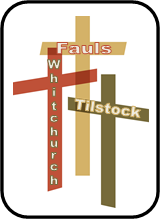 Holy Immanuel, Fauls; Christ Church, Tilstock; St Alkmund’s, Whitchurch Rector: Revd Canon Dr Judy HuntThe Rectory, Church St, Whitchurch, Shropshire, SY13 1LB01948 667253   revjudyhunt@gmail.com        DIRECTOR OF MUSIC POST ADVERTWho are we looking for?Someone who can enthuse us and lead us in our music at St Alkmund’s, Whitchurch and in the whole beneficeThe appointee will: share our vision for the place of music within our church lifein worship, prayer and Christian nurturein outreach and evangelismhave enthusiasm for and ability in working with othersenjoy working with a range of music stylesbe excited about the prospect of making music in the building of St Alkmund’s  and the wider communitybe excited and flexible about developing the music at St Alkmund’s What can we offer you?A worshipping community which:values music and which wants to work with you in developing the musichas a willingness to be flexible about the futureA fine building, acoustics, pipe organ, piano, electronic keyboard and choirThe potential for working with other instrumentalistsSupport and help from volunteers to work with you (musical and not!)Strong links with the schools and the wider communityA modest budget for developing resourcesSalary of £4,000 to 6,000, depending on relevant qualifications and experience; plus wedding and funeral fees as appropriateA contract based on an RSCM proforma as an employee or a similar working agreement if self-employedIn accordance with the Equality Act 2010, it is a Genuine Occupational Requirement that the post holder is a practising Christian and we would expect our Director(s) of Music to adhere to our values as a church. Any appointee will be subject to an Enhanced DBS check and clearance before the job offer can be formally confirmed.For more informal conversation &/or further details, please contact: the Rector (see above for details). These further details and an application form are also on our website: www.stalkmunds.com/VACANCIES.php Closing date for applications:	31st January 2023 at 12noon	Interview date: tbc